Podatki posodobljeni 13. 03. 2023SEZNAM DEJAVNOSTI, V KATERIH JE NERAVNOVESJE MED SPOLOMA  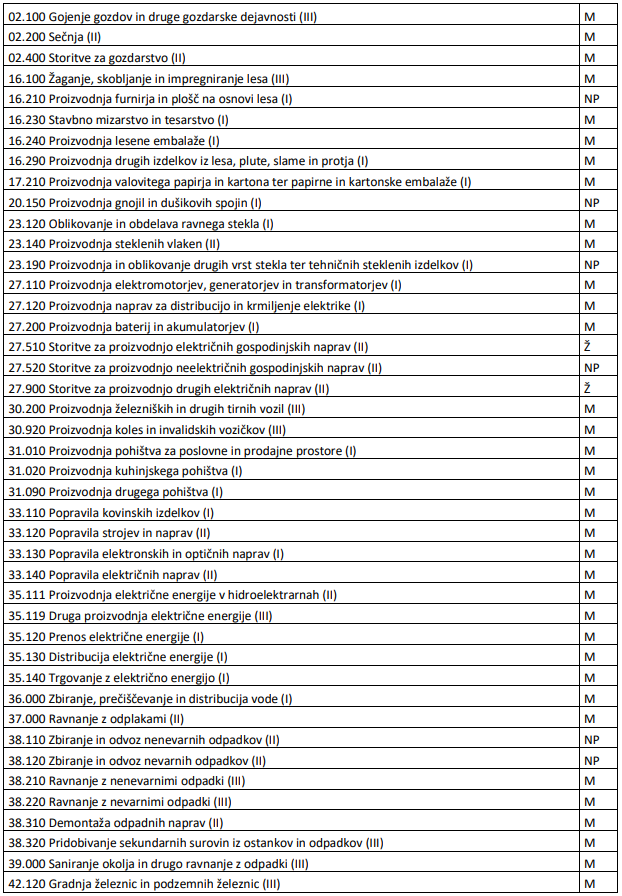 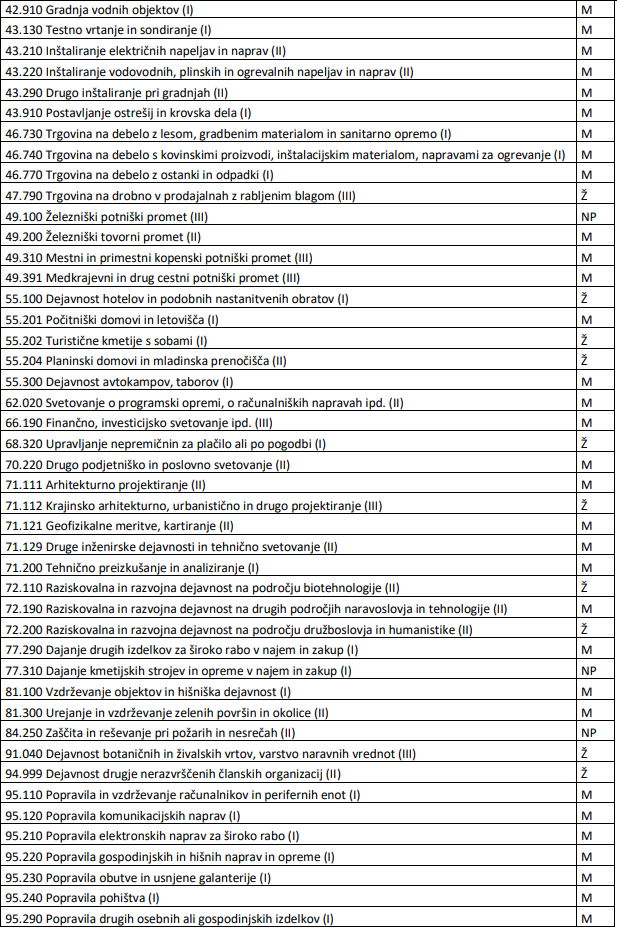 Pomen oznak v tabeli:	M - za moški spolŽ - za ženski spolNP - ni podatka